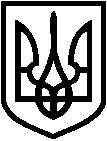 СВАТІВСЬКА РАЙОННА ДЕРЖАВНА АДМІНІСТРАЦІЯ ЛУГАНСЬКОЇ ОБЛАСТІРОЗПОРЯДЖЕННЯголови районної державної адміністрації17.08.2017	м. Сватове	№ 397Розглянувши заяву голови селянського фермерського господарства «Сівачі» (далі – СФГ «Сівачі») Ходов В.Е. від 24 липня 2017 року щодо продовження строку дії оренди земельної ділянки (невитребуваний пай) (додається) на засіданні комісії з питань використання та охорони земель у Сватівському районі (витяг з протоколу   від 11 серпня 2017 року, копія додається), керуючись ст. ст. 17, 124 Земельного кодексу України, ст. 13 Закону України «Про виділення в натурі (на місцевості) земельних ділянок власникам земельних часток (паїв)», ст. 15 Закону України «Про оренду землі», постановою Кабінету Міністрів України від 24 січня 2000 року № 119 «Про затвердження порядку реєстрації договорів оренди земельної частки (паю)», ст. ст. 21, 41 Закону України «Про місцеві державні адміністрації»:Визначити земельну ділянку (пай), яка враховуються на території Петрівської сільської ради, за № 131 загальною площею 5,94 га як таку, що невитребувана. Продовжити строк дії договору оренди землі від 24 жовтня 2012 року, зареєстрованого у відділі Держкомзему у Сватівському районі Луганської області 23.11.2012 за № 442400004002123 терміном на 7 років на земельну ділянку (невитребуваний пай) за № 131, загальною площею 5,94 га, у тому числі ріллі – 5,94 га, що розташована за межами населених пунктів та за даними державного земельного кадастру враховується у Петрівській сільській раді. Встановити розмір орендної плати 7 (сім) відсотків від нормативної грошової оцінки земельної ділянки, зазначеної у п. 2 цього розпорядження, яка становить 164766,24 (сто шістдесят чотири тисячі сімсот шістдесят шість гривень 24 коп.)Голові СФГ «Сівачі» Ходову В.Е.:4.1 протягом 60-ти днів  з моменту отримання копії цього розпорядження укласти з райдержадміністрацією додаткову угоду до договору оренди земельної ділянки (невитребуваний пай) та зареєструвати його у виконавчому комітеті Петрівської сільської ради;4.2 взяти до уваги, що договір оренди невитребуваної земельної ділянки діє до виявлення власників або звернення за земельними ділянками спадкоємця може бути розірваний орендодавцем в односторонньому порядку;4.3 взяти до уваги, що приступати до обробітку земельної ділянки можна лише після встановлення меж в натурі.Контроль за виконанням цього розпорядження покласти на управління економічного розвитку райдержадміністрації (Кобзеву Л.М.).Голова райдержадміністрації                                                               Д.Х. МухтаровПро продовження строку дії договору оренди землі (невитребуваний пай), укладеного з  СФГ «Сівачі» 